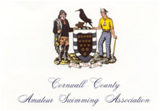 Date: August 2021Dear ColleagueNATIONAL MASTERS & SENIORS (18 – 24) INTER COUNTY EVENT - 2021The National Inter County competition is to be held on Sunday November 14th 2021 Time TBC, at Millfield school pool (Keen’s Elm Lane, street BA16 0ST) . If you would like to be considered for the Cornwall team, please complete the boxes below and return as soon as possible to enable the selection process to begin.  All events are 50m plus 4 x 50 medley and freestyle relays across all age groups. Enter a time if you have one but please give an approximate time if you do not. State your SE Cat membership status. Cat 1 swimmers may be eligible to compete .Transport will be arranged if enough swimmers require group travel by bus.  I will attempt to select a team by end October and depending on interest will offer a training session for the team to meet and practice changeovers .COMPLETE  TIMES, INDICATING  YOUR PREFERRED EVENT AND  ‘YES’ IF YOU CAN SWIM IN THE RELAYSI look forward to hearing from you and if you have any queries, please do not hesitate to contact me.Best wishesCatherine Ralph Cornwall Masters rep Email : ralphcatherine@hotmail.comFull NameSwim Club DOBASA RegContact Tel No/email50 FREE50 BACK50 BREAST50 FLYCan Swim relay?Y / NIf selected please tick if you1. Require a seat on the bus2. Are interested in a team training session3. SE membership status : Cat 1 or Cat2 If selected please tick if you1. Require a seat on the bus2. Are interested in a team training session3. SE membership status : Cat 1 or Cat2 If selected please tick if you1. Require a seat on the bus2. Are interested in a team training session3. SE membership status : Cat 1 or Cat2 If selected please tick if you1. Require a seat on the bus2. Are interested in a team training session3. SE membership status : Cat 1 or Cat2 